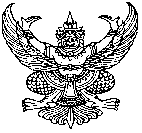 ส่วนราชการ  สำนักงานเขตพื้นที่การศึกษาประถมศึกษาฉะเชิงเทรา เขต ๒ กลุ่มส่งเสริมการจัดการศึกษา     
ที่  	-                         		              วันที่  25  สิงหาคม  ๒๕๖5 
เรื่อง  ขอเชิญบุคลากรเข้าร่วมประชุมทางไกลเรื่องการเตรียมความพร้อมรับมือวิกฤตสุขภาพจิตในโรงเรียน          
         Mental Health Crisis in School Setting ผ่าน Video Conferenceเรียน  ผู้อำนวยการสำนักงานเขตพื้นที่การศึกษาประถมศึกษาฉะเชิงเทรา เขต ๒	ต้นเรื่อง
	ด้วยสำนักงานคณะกรรมการการศึกษาขั้นพื้นฐาน แจ้งว่า ได้จัดการเรียนการสอนกิจกรรมแนะแนว 
กิจกรรมเสริมหลักสูตรต่าง ๆ ที่มุ่งเน้นการพัฒนาศักยภาพเด็กไทยในศตวรรษที่ 21 ให้เป็นคนดี คนเก่ง สามารถแก้ปัญหา 
ปรับตัว สื่อสาร ทำงานร่วมกับผู้อื่นได้อย่างมีประสิทธิภาพและมีความสุข ซึ่งจากผลสำรวจสุขภาวะเด็กไทยจากหน่วยงานต่าง ๆ 
และจากสถานการณ์ปัญหาสุขภาวะเด็กไทย พบมีปัญหาสุขภาพจิต อาทิ ภาวะเครียด ปัญหาด้านการปรับตัว ภาวะซึมเศร้า
ในกลุ่มเด็กนักเรียนที่มีแนวโน้มเพิ่มมากขึ้น ที่ส่งผลกระทบกับการเรียน การดำเนินชีวิต และความปลอดภัยของนักเรียน	ข้อเท็จจริง
	สำนักงานคณะกรรมการการศึกษาขั้นพื้นฐาน พิจารณาแล้วเห็นว่า เพื่อให้สำนักงานเขตพื้นที่การศึกษาและสถานศึกษาทั่วประเทศ ได้เตรียมความพร้อมรับมือวิกฤตสุขภาพจิตในโรงเรียน รวมทั้งการใช้งานระบบ 
School Health Hero จึงขอเชิญท่านและผู้อำนวยการสถานศึกษาในสังกัด เข้าร่วมประชุมทางไกล 
เรื่องการเตรียมความพร้อมรับมือวิกฤตสุขภาพจิตในโรงเรียน Mental Health Crisis in School Setting 
ผ่าน Video Conference ในวันอังคารที่ 30 สิงหาคม 2565 เวลา 08.00 - 15.30 น.	ข้อระเบียบ/กฎหมาย  -	ข้อพิจารณา 
	1. เรียนเชิญท่านเข้าร่วมประชุมทางไกล เรื่องการเตรียมความพร้อมรับมือวิกฤตสุขภาพจิตในโรงเรียน
ในวันอังคารที่ 30 สิงหาคม 2565 เวลา 08.00 - 15.30 น.
	2. แจ้งโรงเรียนในสังกัดทุกโรงเรียน เข้าร่วมประชุมทางไกลตามวันและเวลาที่กำหนดข้อเสนอแนะ
	 จึงเรียนมาเพื่อโปรดทราบและพิจารณาตามข้อพิจารณา 1 - 2		      (นางสาวปานฤทัย  ปานขวัญ)นักจิตวิทยาโรงเรียนประจำสำนักงานเขตพื้นที่การศึกษา